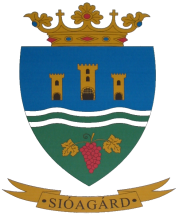 ElőterjesztésSióagárd Község Önkormányzata Képviselő-testületének2014. szeptember 2. napján tartandó ülésére3.számú napirendTárgy: A Helyi Esélyegyenlőségi Program megvalósulásáról szóló tájékoztatásElőterjesztő és előadó: Háry János polgármesterAz előterjesztést készítette: Rikker Anita MártaTisztelt Képviselő-testület!     Sióagárd Község  Önkormányzata 2013. június 25-én a 88/2013 (VI.25) számú határozatával fogadta el a Helyi Esélyegyenlőségi Programját (továbbiakban: HEP) az esélyegyenlőség az egyenlőbánásmódról és az esélyegyenlőség előmozdításáról szóló 2003. évi CXXV. törvény, a helyiesélyegyenlőségi programok elkészítésének szabályairól és az esélyegyenlőségi mentorokrólszóló 321/2011. (XII. 27.) Korm. rendelet és a helyi esélyegyenlőségi program elkészítésénekrészletes szabályairól szóló 2/2012. (VI. 5.) EMMI rendelet rendelkezései értelmében.Az Önkormányzat a HEP megvalósítása, értékelése és ellenőrzése érdekében HEP Fórumot hozott létre, melynek tagjai:  Sióagárdi Német Nemzetiségi Önkormányzat, Sióagárdi Óvoda, Sióagárdi Általános Iskola, Tolna Családsegítő Központ és Gyermekjóléti Szolgálat, Sióagárd Jövője Alapítvány, Sióagárdi Sport Egyesület, Sióagárdi Nyugdíjasok Egyesülete, Sióagárdi Hagyományőrző Egyesület, háziorvos, védőnő.A HEP Intézkedési Tervben vállalt célokat 2 évente szükséges felülvizsgálni.A HEP Intézkedési Tervében (továbbiakban: HEP IT) kitűzött feladatok: 			Célcsoport			Fejlesztési lehetőségek meghatározásaRomák és/vagy mélyszegénységben élők	- Munkaerőpiaci esélynövelés- Vállalkozások segítése-  Esélyt a pályakezdőknek-  SióMunkaGyermekek					-  GyermekKór- TovábbTanul      3.) Idősek						- Aktívan 55 felett	     4.) Nők						- Nők Munka Nélkül     5.) Fogyatékkal élők				- Akadályok nélkülA  HEP-ben kitűzött feladatok többségének megvalósítását folyamatosan végzi Sióagárd Község Önkormányzata, keresi a pályázati lehetőségeket az egyes feladatok megvalósításához.A HEP Fórum ülésére várhatóan a választásokat követően kerül sor.Sióagárd, 2014. szeptember 1.									Háry János sk.									polgármester